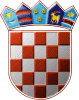 REPUBLIKA HRVATSKAKRAPINSKO – ZAGORSKA ŽUPANIJAGRAD ZLATARGRADSKO VIJEĆEKLASA: 007-05/24-01/01URBROJ: 2140-07-01-24-3Zlatar, 28.02.2024.Na temelju članka 27. Statuta Grada Zlatara („Službeni glasnik Krapinsko zagorske županije“ broj 36A/13, 9/18, 9/20 i 17A/21) Gradsko vijeće Grada Zlatara na 22. sjednici održanoj 28.02.2024. godine, donijelo je Z A K LJ U Č A KPrima se na znanje Izvješće o aktivnostima Galerije izvorne umjetnosti Zlatar u 2023. godini, koje se prilaže ovom zaključku i čini njegov sastavni dio.PREDSJEDNICADanijela FindakDostaviti:Galerija izvorne umjetnosti Zlatar,Prilog zapisniku,Evidencija,Arhiva.